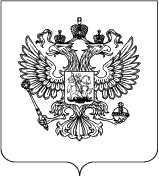 Федеральная служба по надзорув сфере защиты прав потребителейи благополучия человекаУправление Федеральной службы понадзору в сфере защиты правпотребителей и благополучиячеловека по Республике Марий Эл(Управление Роспотребнадзорапо Республике Марий Эл)ул. Машиностроителей, д. 121, г. Йошкар-Ола, 424007Тел.(8362) 68-19-97, факс: (8362) 68-19-30E-mail: sanepid@12.rospotrebnadzor.ruhttp://12.rospotrebnadzor.ruОКПО 76860627   ОГРН 1051200013820ИНН/КПП 1215101152/121501001    __________ №_________________________    На № ____________ от__________________    О работе «горячей линии» по вопросам    качества и безопасности парфюмерно-    косметической продукцииУправление Роспотребнадзора по Республике Марий Эл (далее –Управление) сообщает, что в период в период с 6 по 17 февраля 2023 года Управлением и ФБУЗ «Центр гигиены и эпидемиологии в Республике Марий Эл» (далее – ФБУЗ) будет организована работа «горячей линии» по вопросам качества и безопасности парфюмерно-косметической продукции.     Консультирование  по интересующим вопросам качества и безопасности парфюмерно-косметической продукции, рекомендаций по ее выбору              будет осуществляться на «горячей линии» Управления и ФБУЗ по телефонам:         - Управления Роспотребнадзора по Республике Марий Эл (8 (8362) 68-19- 22, 68-19-29, 68-19-44, 8-800-707-61-77 – в рабочие дни с 10:00 до 17:00 (перерыв с 12:00 до 12:45);        - консультационного центра ФБУЗ «Центр гигиены и эпидемиологии в Республике Марий Эл» (8 (8362) 45-19-33 – в рабочие дни с 10:00 до 16:00, перерыв с 12:00 до 12:30);         - Единого консультационного центра Роспотребнадзора (8-800-555-49-43 – круглосуточно).         Кроме того, жители районов могут обратиться:− в территориальный отдел Управления Роспотребнадзора по Республике Марий Эл в Волжском районе по телефону: 8-83631-6-00-88 с 10 час. 00 мин. до 17 час. 00 мин., перерыв с 12 час. 00 мин. до 12 час. 45 мин.;− в территориальный отдел Управления Роспотребнадзора по Республике Марий Эл в Советском районе по телефону: 8-83638-9-48-14 с 10 час. 00 мин. до 17 час. 00 мин., перерыв с 12 час. 00 мин. до 12 час. 45 мин.;− в территориальный отдел Управления Роспотребнадзора по Республике Марий Эл в Сернурском районе по телефону: 8-83633-9-87-81 с 10 час. 00 мин. до 17 час. 00 мин., перерыв с 12 час. 00 мин. до 12 час. 45 мин.;− в территориальный отдел Управления Роспотребнадзора по Республике Марий Эл в Горномарийском районе по телефону: 8-83632-7-41-15 с 10 час. 00 мин. до 17 час. 00 мин., перерыв с 12 час. 00 мин. до 12 час. 45 мин.Учитывая актуальность проблемы качества и безопасности парфюмерно-косметической продукции, вношу предложение о размещении данной информации на сайте муниципального образования и представлении информации на адрес электронной почты Управления: sanepid@12.rospotrebnadzor.ru о размещении сведений о работе «горячей линии» в срок не позднее 06.02.2023г.  С уважением, руководитель								            С.И. БулатоваФилонова Л.В.(8362) 68-19-29